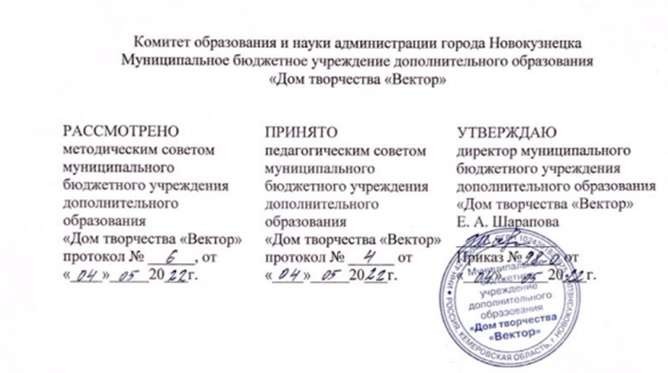 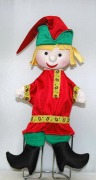 РазработчикКотова Мария Игорьевна,педагог дополнительного образованияНовокузнецкий городской округ, 2022Паспорт программыКомплекс основных характеристик дополнительной общеобразовательной общеразвивающей программыПояснительная запискаНаправленность дополнительной общеобразовательной общеразвивающей программы «Петрушкины сказки» (далее - программа) – художественная. Уровень освоения содержания программы. Программа имеет стартовый уровень.Актуальность программы. Дополнительная общеобразовательная общеразвивающая программа «Петрушкины сказки» соотносится с тенденциями развития дополнительного образования и, согласно Концепции развития дополнительного образования направлена на использование возможностей дополнительного образования для повышения качества образовательных результатов у детей, испытывающих трудности в освоении основных общеобразовательных программ.Актуальность программы «Петрушкины сказки» обусловлена тем, что включает комплекс мероприятий по здоровьесбережению, социализации и адаптации учащихся к жизни в обществе и формировании общей культуры учащихся, в том числе детей с ОВЗ, посредством театрального искусства. Кроме того, программа способствует формированию выразительной речи и творческих способностей детей через организацию театрализованной деятельности, использованию на занятиях методов арт-терапии – настольного, пальчикового и перчаточного театра.Отличительные особенности программы основаны на том, что она разработана с использованием методик: «Развитие речи детей с ОНР в театрализованной деятельности» Е.В. Парфеновой, «Развитие связной речи дошкольников и сказкотерапия» О.А. Шороховой; в соответствии с идеями инновационной деятельности МБУ ДО «Дом творчества» по теме «Организация педагогической поддержки детей с ОВЗ средствами здравотворческой образовательной деятельности». В процессе реализации программы педагог использует здоровьесберегающие технологии: дыхательную и пальчиковую гимнастику, упражнения для глаз, физминутки. В процессе обучения по данной программе учащиеся знакомятся с русским народным творчеством (сказки, потешки, загадки, скороговорки, пословицы), что способствует расширению кругозора детей и развитию устной речи. В игре с куклой каждый участник проявляет свою инициативу, а также учится согласовывать свои действия с действиями других участников, с определенными правилами.Программа реализуется на основе личностного и индивидуально-ориентированного подходов в педагогическом сопровождении учащихся, с учетом состояния соматического и нервно-психического здоровья ребенка, его возрастных и индивидуальных особенностей, уровня актуального и потенциального развития.Адресат программы. Программа рассчитана на детей 5-7 лет и детей с ОВЗ 5-14 лет, количество учащихся в объединении – 7-10 человек. Набор учащихся в объединение осуществляется на добровольной основе. Зачисление в группы производится на основании заполнения родителями заявления о зачислении в муниципальное бюджетное учреждение дополнительного образования «Дом творчества «Вектор» и согласия родителя (законного представителя) несовершеннолетнего учащегося на обработку персональных данных. Дети с ОВЗ принимаются по справкам из медицинского учреждения (МСЭ, ПМПК).Объем и срок освоения программы. Программа рассчитана на 72 часа, 36 учебных недель (1 год обучения).Формы обучения: очная, очно-заочная. Основной формой обучения является практическое занятие.Режим занятий: Занятия проводятся 2 раза в неделю по 1 часу. Продолжительность одного учебного занятия 30 минут. При проведении занятий с применением электронного обучения и дистанционных образовательных технологий продолжительность одного учебного занятия составляет не более 20 минут.Цель программы: Развитие творческих способностей детей дошкольного возраста через организацию театрализованной деятельности.Задачи программы:- познакомить учащихся с произведениями детской литературы и русского народного творчества; - научить учащихся определять главную идею произведения, главных и второстепенных героев;- научить давать словесные характеристики главных и второстепенных героев произведения;- формировать артистические способности, умение входить в образ сказочного или литературного героя посредством речи, мимики, движений;- формировать навыки игры с куклой, инсценировки произведений;- формировать навыки изготовления атрибутов для инсценировки произведений;  - развивать зрительное и слуховое внимание, память, образное мышление;- развивать коммуникативные навыки.Содержание программы Учебно-тематический планСодержание учебно-тематического планаРаздел I. ВведениеТема 1. Вводное занятиеТеория: Знакомство с учащимися. Цели и задачи объединения на учебный период. План работы на учебный период. Охрана труда и техника безопасности, правила поведения на занятиях.Практика: Игры на знакомство: «Вежливые слова», «Назови свое имя». Правила техники безопасности.Форма контроля: Вводная диагностика.Тема 2. Встреча с Петрушкой. Беседа о театреТеория: Беседа «Что такое театр». Педагог знакомит учащихся с правилами поведения в театре.Практика: Сюжетно-ролевая игра «Мы пришли в театр». Учащиеся рассказывают и показывают культуру поведения в театре.Форма контроля. Творческое задание «Изобразить поведение зрителя в театре».Раздел II. Русские народные сказкиТема 3. Сказка «Репка». Знакомство с героями  Теория: Рассказывание сказки. Рассматривание иллюстраций к сказке, обсуждение. Понятие тембра голоса, отличие голосов сказочных героев. Понятие «диалог».Практика: Пальчиковая гимнастика: упражнение на развитие мелкой моторики «Посадим репку». Распределение ролей, кукол настольного театра. Работа с речью сказочных героев, разыгрывание диалогов между героями.Форма контроля: Беседа.Тема 4. Сказка «Репка». ИнсценировкаТеория: Знакомство с понятиями: «мизансцена».Практика: Подготовка декораций. Отработка мизансцен: «Дед и Бабка», «Внучка и Жучка», «Кошка и Мышка». Общая репетиция. Показ сказки родителям, учащимся других творческих объединений.Форма контроля: Инсценировка.Тема 5. Сказка «Пых». Знакомство с героями  Теория: Рассказывание сказки. Рассматривание иллюстраций к сказке, обсуждение. Понятие тембра голоса, отличие голосов сказочных героев.Практика: Пальчиковая гимнастика: упражнение на развитие мелкой моторики «Огород». Распределение ролей, кукол настольного театра. Работа с речью сказочных героев, разыгрывание диалогов между героями.Форма контроля: Беседа.Тема 6. Сказка «Пых». ИнсценировкаТеория: Знакомство с понятием: «декорация». Практика: Подготовка декораций. Отработка мизансцен «Аленка в огороде», «Дед и Бабка». Игра «Ежик». Общая репетиция. Показ сказки родителям, учащимся других творческих объединений.Форма контроля: Инсценировка.Тема 7. Сказка «Колобок». Знакомство с героямиТеория: Рассказывание сказки. Рассматривание иллюстраций к сказке, обсуждение.Практика: Пальчиковая гимнастика: упражнение на развитие мелкой моторики «Встреча в лесу». Распределение ролей, кукол настольного театра. Работа с речью сказочных героев, разыгрывание диалогов между героями.Форма контроля: Беседа.Тема 8. Сказка «Колобок». ИнсценировкаТеория: Понятие тембра голоса, отличие голосов сказочных героев. Понятие «диалог».Практика: Подготовка декораций. Отработка мизансцен: «Дед и Бабка», «Колобок и Заяц», «Колобок и Волк», «Колобок и Лиса». Общая репетиция. Показ сказки родителям, учащимся других творческих объединений.Форма контроля: Инсценировка. Тема 9. Сказка «Коза и семеро козлят». Знакомство с героямиТеория: Рассказывание сказки. Рассматривание иллюстраций к сказке, обсуждение. Понятие, Понятие «диалог».Практика: Пальчиковая гимнастика: упражнение на развитие мелкой моторики «На охоту вышел Волк». Распределение ролей, кукол настольного театра. Работа с речью сказочных героев, разыгрывание диалогов между героями.Форма контроля: Беседа.Тема 10. Сказка «Коза и семеро козлят». ИнсценировкаТеория: Знакомство с понятием: «тембр голоса» отличие голосов сказочных героев.Практика: Подготовка декораций. Отработка мизансцен: «Коза и козлята», «Волк и Коза». Общая репетиция. Показ сказки родителям, учащимся других творческих объединений. Форма контроля: Инсценировка.Тема 11. Сказка «Зимовье зверей». Знакомство с героями Теория: Рассказывание сказки. Рассматривание иллюстраций к сказке, обсуждение.Практика: Пальчиковая гимнастика: упражнение на развитие мелкой моторики «В нашей избушке». Распределение ролей, кукол пальчикового театра. Работа с речью сказочных героев, разыгрывание диалогов между героями.Форма контроля: Беседа.Тема 12. Сказка «Зимовье зверей». ИнсценировкаТеория: Понятие тембра голоса, отличие голосов сказочных героев. Понятие «диалог».Практика: Подготовка декораций. Отработка мизансцен: «Бык и Баран», «Волк и Медведь». Общая репетиция. Показ сказки родителям, учащимся других творческих объединений.Форма контроля: ИнсценировкаТема 13. Сказка «Заюшкина избушка». Знакомство с героямиТеория: Рассказывание сказки. Рассматривание иллюстраций к сказке, обсуждение. Понятие тембра голоса, отличие голосов сказочных героев.Практика: Пальчиковая гимнастика: упражнение на развитие мелкой моторики «Зайка серенький сидит». Распределение ролей, кукол настольного театра. Работа с речью сказочных героев, разыгрывание диалогов между героями.Форма контроля: Беседа.Тема 14. Сказка «Заюшкина избушка». ИнсценировкаТеория: Знакомство с понятием «диалог»Практика: Подготовка декораций. Отработка мизансцен: «Лиса и Заяц», «Лиса и Петух». Пальчиковая игра «Два зайца». Общая репетиция. Показ сказки родителям, учащимся других творческих объединений.Форма контроля: Инсценировка.Тема 15. Сказка «Маша и Медведь». Знакомство с героями Теория: Рассказывание сказки. Рассматривание иллюстраций к сказке, обсуждение. Практика: Пальчиковая гимнастика: упражнение на развитие мелкой моторики «Пекари», «Пирожки». Распределение ролей, кукол настольного театра. Работа с речью сказочных героев, разыгрывание диалогов между героями.Форма контроля: Беседа.Тема 16. Сказка «Маша и Медведь». ИнсценировкаТеория: Понятие тембра голоса, отличие голосов сказочных героев. Понятие «диалог».Практика: Подготовка декораций. Отработка мизансцен: «Маша печет пироги», «Медведь идет по лесу несет короб». Общая репетиция. Показ сказки родителям, учащимся других творческих объединений.Форма контроля: Инсценировка.Раздел III. Шуточные сценки - потешкиТема 17. Сценка «Фруктовый сад». Знакомство с героямиТеория: Чтение произведения.Практика: игры на развитие умений согласовывать движения и речь: «Фрукты» Дети выполняют действия под рассказ педагога, задание по теме «Фрукты» Изготовление реквизита, костюмов, шапочек фруктов. Репетиции.Форма контроля: Беседа.Тема 18. Сценка «Фруктовый сад». ИнсценировкаТеория: Загадки о фруктах.Практика: Подготовка декораций. Отработка мизансцен. Общая репетиция. Показ сценки родителям, учащимся других творческих объединений.Форма контроля: Инсценировка сценки «Фруктовый сад»Тема 19. Сценка «Спор овощей». Знакомство с героямиТеория: Чтение произведения.Практика: Пальчиковые игры на развитие умений согласовывать движения и речь: «Огород», «Огурцы». Изготовление реквизита, костюмов, шапочек овощей Репетиции.Форма контроля: Беседа.Тема 20. Сценка «Спор овощей». ИнсценировкаТеория: Загадки об овощах.Практика: Пальчиковая игра «Хозяйка с базара». Подготовка декораций. Общая репетиция. Показ сказки родителям, учащимся других творческих объединений. Форма контроля: Инсценировка.Тема 21. Шуточная сценка «Филя – Уля». Знакомство с героямиТеория: Чтение произведения. Распределение ролей.Практика: пальчиковая игра на развитие умений согласовывать движения и речь «Стенка, потолок». Изготовление реквизита, костюмов, декораций.Форма контроля: Беседа.Тема 22. Шуточная сценка «Филя – Уля». ИнсценировкаТеория: Знакомство с понятием «народный костюм». Рассматривание иллюстраций с русскими костюмами – сарафаны, кокошники.Практика: Подготовка декораций. Отработка мизансцены: «Встреча Фили и Ули». Репетиции с музыкальным сопровождением. Показ сценки родителям, учащимся других творческих объединений.Форма контроля: Инсценировка.Тема 23. Сценка «Тесто». Знакомство с героямиТеория: Чтение произведения. Распределение ролей.Практика: Пальчиковая гимнастика: упражнение на развитие мелкой моторики «Пекари». Работа с речью сказочных героев, разыгрывание диалогов между героями.Форма контроля: Беседа.Тема 24. Сценка «Тесто». ИнсценировкаТеория: Чтение пословиц и поговорок о блинах.Практика: игры на развитие умений согласовывать движения и речь «Пирожки», «Бабушка и очки». Отработка мизансцен «Бабка и Тесто», «Тесто и Свинка». Изготовление реквизита, костюмов, декораций. Репетиции с музыкальным сопровождением.Форма контроля: инсценировка сценки «Тесто»Тема25. Сценка «Матрешкины потешки». Знакомство с героямиТеория: Чтение произведения, распределение ролей.Практика: Пальчиковая гимнастика: упражнение на развитие мелкой моторики «Матрешки - хохотушки». Работа с речью. Разучивание частушек.Форма контроля: Беседа.Тема26. Сценка «Матрешкины потешки». ИнсценировкаТеория: Чтение загадок о матрешках. Рассматривание иллюстраций с росписью матрешек.Практика: Игра-танец «Матрешки – крошки». Изготовление реквизита, костюмов, декораций. Репетиции с музыкальным сопровождениемФорма контроля: Инсценировка сценки «Матрешкины потешки».Раздел IV. Творчество писателей Тема 27. Знакомство с творчеством С. МаршакаТеория: Знакомство с писателем и его творчеством.Практика: Выставка книг Маршака. Рассматривание иллюстраций и чтение книг писателя: «Рассказ о неизвестном герое», «Кошкин дом». Рисование любимого героя произведения.Форма контроля: Викторина. Тема 28. С. Маршак «Перчатки». ИнсценировкаТеория: Чтение стихотворения. Беседа о героях. Понятие «пальчиковый театр», «интонация».Практика: Игры на развитие умений согласовывать движения и речь «Пальчики гуляют», «Пальчики здороваются». Диалоги по ролям с использованием пальчиковых кукол. Физминутка «Кошка»Форма контроля: Инсценировка.Тема 29. Сказка «О глупом мышонке». Знакомство с героямиТеория: Рассказывание сказки. Рассматривание иллюстраций к сказке, обсуждение.Практика: Пальчиковая гимнастика: упражнение на развитие мелкой моторики «Кошка – Мышка» Распределение ролей. Работа с речью сказочных героев, разыгрывание диалогов между героями. Диалогические скороговорки: «Мышонку шепчет мышь: «Ты все шуршишь, не спишь!». Мышонок шепчет мыши: «Шуршать я буду тише»,Форма контроля: Беседа.Тема 30. Сказка «О глупом мышонке». ИнсценировкаТеория: Понятие тембра голоса, отличие голосов сказочных героев. Понятие «диалог».Практика: Подготовка декораций. Отработка мизансцен: «Мышонок и Жаба», «Мышонок и Лошадь», «Мышонок и Щука», «Мышонок и Свинка», «Мышонок и Кошка». Упражнение на дикцию «Лошадка» (цоканье) Общая репетиция с музыкальным сопровождением. Показ сказки родителям, учащимся других творческих объединений.Форма контроля: Инсценировка.Тема 31. Сказка «Теремок». Знакомство с героямиТеория: Рассказывание сказки. Рассматривание иллюстраций к сказке, обсуждение.Практика: Пальчиковая гимнастика: упражнение на развитие мелкой моторики «Веселая лягушка». Распределение ролей, кукол настольного театра. Работа с речью сказочных героев, разыгрывание диалогов между героями. Игра на имитацию голоса: «Две лягушки».Форма контроля: Беседа.Тема 32. Сказка «Теремок». ИнсценировкаТеория: Понятие тембра голоса, отличие голосов сказочных героев. Понятие «диалог».Практика: Подготовка декораций. Отработка мизансцен: «Мышка и Лягушка», «Петух и Ёж», «Волк и Лиса», «Лиса и Петух». Игра на согласованность речи и движений «Теремок» Игра «Если весело живется» Общая репетиция. Показ сказки родителям, учащимся других творческих объединений.Форма контроля: Инсценировка.Тема 33. Знакомство с творчеством К.ЧуковскогоТеория: Знакомство с писателем и его творчеством, выставка книг К.Чуковского.Практика: Игра «В гостях у Мойдодыра». Рассматривание иллюстраций и чтение книг писателя: «Мойдодыр», «Путаница». Рисование любимого героя произведения.Форма контроля: Викторина.Тема 34. Сказка «Телефон». Знакомство с героямиТеория: Чтение сказки. Рассматривание иллюстраций к сказке, обсуждение. Практика: Пальчиковая гимнастика: упражнение на развитие мелкой моторики «Бегемот». Распределение ролей. Работа с речью сказочных героев, разыгрывание диалогов между героями.Форма контроля: Беседа.Тема 35. Сказка «Телефон». ИнсценировкаТеория: Понятие тембра голоса, отличие голосов сказочных героев. Понятие «диалог».Практика: Подготовка декораций. Отработка мизансцен: «Автор и Слон», «Автор и Крокодил». Общая репетиция. Показ сказки родителям, учащимся других творческих объединений.Форма контроля: Инсценировка. Тема 36. Сказка «Муха – Цокотуха». Знакомство с героямиТеория: Рассказывание сказки. Рассматривание иллюстраций к сказке, обсуждение.Практика: Пальчиковая гимнастика: упражнение на развитие мелкой моторики «Коварный паук». Пальчиковая игра «Комарики». Распределение ролей.  Работа с речью сказочных героев, разыгрывание диалогов между героями.Форма контроля: Беседа.Тема 37. Сказка «Муха - Цокотуха». ИнсценировкаТеория: Понятие тембра голоса, отличие голосов сказочных героев. Понятие «диалог».Практика: «Подготовка декораций. Отработка мизансцен: «Муха и Паук», «Паук и Комар». Общая репетиция. Показ сказки родителям, учащимся других творческих объединений.Форма контроля: Инсценировка.Тема 38. Викторина «Герои любимых сказок»Теория: Загадки о сказках и сказочных персонажах.Практика: Игра на развитие умений согласовывать движения и речь «Умелые зверушки». Дети выполняют действия под рассказ педагогаФорма контроля: викторина, задание «Исправь ошибку»Планируемые результатыПо окончании обучения учащиесязнают:- произведения детской литературы и русского народного творчества;умеют:- определять главную идею произведения, главных и второстепенных героев;- давать словесные характеристики главных и второстепенных героев произведения;- входить в образ сказочного героя посредством речи, мимики, движений;- изготавливать атрибуты для инсценировки произведений;  у учащихся сформированы: - артистические способности;- навыки игры с куклой, инсценировки произведений;- зрительное и слуховое внимание, память, образное мышление;- коммуникативные навыки.Комплекс организационно-педагогических условийКалендарный учебный графикУсловия реализации программыМатериально-техническое обеспечение: наличие светлого и просторного кабинета для занятий; обеспеченность учащихся необходимыми материалами.Информационное обеспечение: Кадровое обеспечение: Высшее профессиональное образование или среднее профессиональное образование по направлению подготовки «Образование и педагогика» или в области, соответствующей преподаваемому предмету, без предъявления требований к стажу работы, либо высшее профессиональное образование или среднее профессиональное образование и дополнительное профессиональное образование по направлению деятельности в образовательном учреждении без предъявления требований к стажу работы.Формы аттестацииИспользуются итоговый и текущий контроль. Текущий контроль осуществляется посредством наблюдения за деятельностью учащихся на каждом занятии.Итоговый контроль включает вводную, промежуточную, итоговую диагностику: вводная диагностика – определение начального уровня подготовки учащихся, имеющихся у них знаний, умений и навыков, связанных с предстоящей деятельностью;промежуточная диагностика – подведение промежуточных итогов обучения, оценка успешности продвижения;итоговая диагностика – проводится по завершению программы в конце учебного года.Формами проведения диагностики являются инсценировки, выступления в праздничных мероприятиях, участие учащихся в игре-драматизации.При подведении итогов реализации программы заполняется индивидуальная диагностическая карта, в которой отслеживается качество освоения программы каждым учащимся. Формы промежуточной аттестации и аттестации по завершению освоения содержания программы должны обеспечить выявление соответствие полученных результатов планируемым.Оценочные материалыОценивание качества обучения происходит посредством выполнения тестовых заданий, а также наблюдения за активностью учащегося в процессе занятий и выступлений. Оценочные материалы соответствуют указанной в программе форме контроля.Диагностическая картаВ – высокий уровень усвоенияС – средний уровень усвоенияН – низкий уровень усвоенияУровень усвоения определяется при наблюдении за текущей деятельностью на занятии. Проводится вводная, промежуточная, итоговая диагностики.Вводная диагностикаСобеседованиеДетям предлагается надеть перчатку Мышки и поиграть с педагогом, который выступает в роли Кота.Педагог предлагает ответить на вопросы:- Мышка, из какой ты сказки прибежала?- Мышка, в какой сказке ты хочешь жить? С кем хочешь дружить? Опиши их.- Мышка, какое у тебя настроение?Промежуточная диагностикаИнсценировка по сказке «Теремок»Ход проведения.1. К детям приходит грустный Петрушка и просит ребят помочь ему. Он работает в кукольном театре. К ним в театр приедут малыши; а все артисты-куклы на гастролях. Надо помочь разыграть сказку малышам.2. Педагог помогает по иллюстрациям вспомнить содержание сказки. Показывается иллюстрация, на которой изображена кульминация, и предлагаются вопросы: «Расскажите, что было до этого?», «Что будет потом?» Учащийся отвечает на вопросы от лица героев сказки.3. Петрушка предлагает детям превратиться в героев этой сказки и изобразить движениями и словами, как им весело живется в теремке. Педагог распределяет роли.4. Учащиеся показывают инсценировку по сказке «Теремок».Итоговая диагностикаВикторина «Герои любимых сказок»
В гости к детям приходит кукла Петрушка- Я – веселая игрушка, называюсь я ПетрушкаЗа ступенькою ступенька – станет лесенка,Слово к слову ставь складенько – будет песенка.А колечко на колечко – станет вязочка,Сядь со мною на крылечко, слушай сказочку.Сказка, сказка, к нам явись, сказка, с нами подружись!Петрушка загадывает загадки о сказкахВозле леса на опушке трое их живет в избушке.Там три стула, и три кружки, три кровати, три подушки.Угадай-ка без подсказки, кто герои этой сказки? («Три медведя»)Сидит в корзинке девочка у мишки за спиной,Он, сам того не ведая, несет ее домой.Ну, отгадал загадку? Тогда скорей ответьНазванье этой сказки («Маша и Медведь»)На лесной опушке стояли две избушки,Одна из них растаяла, одна стоит по – старому(«Заюшкина избушка»)Из муки он был печен, на сметане был мешен.
На окошке он студился, по дорожке он катился.
Был он весел, был он смел и в пути он песню пел.
Съесть его хотел зайчишка, Серый волк и бурый мишка.
А когда малыш в лесу встретил рыжую лису,
От нее уйти не смог. Что за сказка? («Колобок»)В том домике живет очень маленький народ,Мышка, ежик и лягушка уместились все в избушке.Только мишка им помог развалить их…Теремок.Инсценировка по сказке «Муха – Цокотуха» Предварительная подготовка: распределение ролей; работа с речью сказочных героев; разыгрывание диалогов; отработка мизасцен «Муха и Паук», «Паук и Комар».Итог: показ сказки родителям. Педагог отмечает уровень навыков и умений учащихся: навыки работы с куклой, речевую культуру, эмоционально-образное развитие, основы коллективной творческой деятельности.Методические материалыОсобенности организации образовательной деятельностиДополнительная общеобразовательная общеразвивающая программа «Петрушкины сказки» практико-ориентирована, построена с учетом возрастных особенностей детей старшего дошкольного и младшего школьного возраста. 
Методика работы с детьми строится в направлении личностно-ориентированного взаимодействия с ребенком, делается акцент на активность учащихся, побуждая их к творческому отношению при выполнении заданий.В летний период занятия могут быть реализованы в рамках самостоятельного освоения учащимися программы в соответствии с содержанием программы (Приложение 2). Формой контроля является летнее портфолио учащегося. Описание технологий и методов обучения и воспитанияПрограмма «Петрушкины сказки» опирается на принципы построения общей дидактики:Принцип систематичности и последовательности: от простого к сложному, от неизвестного к известному.Принцип развивающего характера обучения, опоры на зону ближайшего развития.Принцип опоры на возраст и уровень развития ребенка: постановка задач с учетом возрастных и индивидуальных особенностей развития ребенка.Принцип опоры на интерес, поддержание и создание мотивации.Принцип активного привлечения к участию в программе ближайшего социального окружения – родителей, других родственников, педагогов.Очень важно установить эффективное взаимодействие с учащимся, создать благоприятные условия, обеспечить ребенку чувство безопасности, стимулировать его инициативу, способствовать установлению со взрослым позитивных отношений, основанных на взаимном уважении прав личности.При реализации программы используются следующие методы обучения:словесные методы (рассказ, беседа);наглядные (показ, демонстрация и пр.);практические (самостоятельная творческая деятельность).Формы организации образовательной деятельностиИндивидуальная: предполагает работу педагога с отдельным учащимся индивидуально.Подгрупповая и групповая: групповая работа может быть эффективна только при условии соблюдения определенных правил: отсутствие принуждения; продуманная система поощрений и порицаний; организационная и содержательная поддержка со стороны педагога; четкий инструктаж; владение педагогом приемами установления и регулирования взаимоотношений между учащимися, стимулирование и поощрение самостоятельности и инициативности.Педагогические технологии, используемые при реализации программыВ процессе реализации программы «Петрушкины сказки» используются личностно-ориентированная, здоровьесберегающие технологии (дыхательная и пальчиковая гимнастика, упражнения для глаз, физминутки), технологию коллективного творчества (изготовление атрибутов для инсценировок, разыгрывание мизансцен, работа с диалогами), методы арт-терапии (настольный, пальчиковый и перчаточный театр), что способствует лучшему освоению материала программы, развитию творческих способностей учащихся, метапредметных компетенций и личностных качеств учащихся.В процессе обучения по данной программе учащиеся знакомятся с русским народным творчеством (сказки, потешки, загадки, скороговорки, пословицы), что способствует расширению кругозора детей и развитию устной речи. В игре с куклой каждый участник проявляет свою инициативу, а также учится согласовывать свои действия с действиями других участников, с определенными правилами.Формы организации учебного занятияОсновной формой организации проведения занятий с учетом возрастных психологических особенностей учащихся, целей и задач программы является практическое занятие.Алгоритм учебного занятияприветствие и артикуляционная гимнастика;знакомство учащихся с новыми упражнениями и играми;работа над основной темой занятия;выполнение практического задания;рефлексия, подведение итогов.Подведение итогов проходит в таких формах, как: игра, викторина, инсценировка.Перечень и описание методических и дидактических материаловМетодические пособия: 
– настольный театр по сказкам: «Колобок», «Репка», «Заюшкина избушка», «Коза и семеро козлят»;
– пальчиковый театр по сказкам: «Теремок», «Пых», «Зимовье зверей», «Перчатки»;– перчаточный театр по сказкам: «Маша и Медведь», «О глупом мышонке»;– атрибуты к сказкам: шапочки зверей – Лисы, Зайца, Волка, Медведя, Белки;– иллюстрации к сказкам: «Колобок», «Теремок», «Заюшкина избушка», «Телефон»;– декорации для настольного театра: домик, деревья, пенечки.План воспитательной работы на 2022-2023 учебный годСписок используемой литературыАзизова, З. Ф. Формирование у младших школьников эстетических чувств средствами кукольного театра [Текст] : журнал «Воспитание школьников», 2012. - №4 (Теоретический и научно-методический журнал) Сайт: www/chpk.ru Ткаченко, Т. А. С пальчиками играем, речь развиваем [Текст] : учебное пособие для дошкольников 3-5 лет: (Готовимся к школе) / Т. А. Ткаченко. – Екатеринбург : ООО «Издательский дом «ЛИТУР», 2016. – 48 с.Ткаченко, Т. А. Развиваем логику и речь [Текст] : учебное пособие для дошкольников 5- 7лет: (Готовимся к школе) / Т. А. Ткаченко. – Екатеринбург : ООО «Издательский дом «ЛИТУР», 2016. – 48 с. Парфенова, Е. В. Развитие речи детей с ОНР в театрализованной деятельности [Текст] / Е. В. Парфенова. – Москва : ТЦ Сфера, 2013. – 64 с. (Библиотека Логопеда).Сухинина, В. Развитие коммуникативных навыков в театрально-игровой деятельности [Текст] / В. Сухинина. – журнал «Дошкольное воспитание», 2013. – №10Шорохова, О. А. Занятия по развитию связной речи дошкольников и сказкотерапия – Москва : ТЦ Сфера, 2010. – 208 с.Перечень информационно-методических материаловОнлайн-занятие по теме «Пальчиковая гимнастика» // Электронный видеосайт YouTube Режим доступа https://youtu.be/_EuUJXE5H_YОнлайн-занятие по теме «Репка» // Электронный видеосайт YouTube –Режим доступа: https://youtu.be/R_gxhI0K9sgОнлайн-занятие по теме «Цветок» // Электронный видеосайт YouTube –Режим доступа https://youtu.be/_№LZx6sKp7w :Онлайн-занятие по теме «Огород» // Электронный видеосайт YouTube –Режим доступа: https://youtu.be/ILAdDFwgULQОнлайн-занятие по теме «Белка» // Электронный видеосайт YouTube –Режим доступа: https://youtu.be/EkR№03RPJOE«Игра-викторина «Русские народные сказки» https://youtu.be/5GXWOzMx1S8«Стихотворение К.Чуковского «Телефон» https://youtu.be/V7aG1Z6G59E«Творчество К.Чуковского» https://youtu.be/jR3cmdAjllkОнлайн-занятие по теме «Викторина «Угадай сказку»» // Электронный видеосайт YouTube – Режим доступа: https://youtu.be/UJzS_ICAaZg«Колобок» https://youtu.be/q30wP2tt1CgПриложение 1. Календарный учебный графикПрограмма «Петрушкины сказки» Год обучения 1Группа № ____Педагог ______________Приложение 2. Темы для самостоятельного освоения учащимисяСодержаниеРаздел I. Русские народные сказкиТема 1. Сказка «Маша и Медведь»Теория: Самостоятельное чтение сказки. Рассматривание иллюстраций к сказке, обсуждение. Практика: Пальчиковая гимнастика (упражнение на развитие мелкой моторики): «Пекари», «Пирожки». Распределение ролей между членами семьи, друзей. Изготовление кукол из подручных материалов (палочки, пластилин или глина, бумага или картон). Работа с речью сказочных героев, разыгрывание диалогов между героями.Форма контроля: Фотографии самодельных кукол разместить в портфолио учащегося. Тема 2. Сказка «Маша и Медведь» на новый ладТеория: Самостоятельное сочинение новых приключений Маши и Медведя. Практика: Написать сочинение-сказку о новых приключениях Маши и Медведя. Нарисовать иллюстрации к сочинению-сказке. Форма контроля: Портфолио учащегося. Раздел II. Творчество писателейТема 3. К. Чуковский. Мои любимые героиТеория: Чтение произведений К. Чуковского: «Телефон», «Муха-цокотуха».  Рассматривание иллюстраций. Обсуждение героев. Практика: Пальчиковая гимнастика (упражнение на развитие мелкой моторики) «Бегемот», «Комарики». Распределение ролей между членами семьи, друзьями. Разыгрывание диалогов между героями. Рисование на тему «Мой любимый герой».Форма контроля: Портфолио учащегося.Тема 4. С. Маршак. Мои любимые героиТеория: Чтение произведений С. Маршака «Рассказ о неизвестном герое», «Кошкин дом». Обсуждение героев. Практика: Выбор произведения для инсценировки. Изготовление кукол и декораций из подручных материалов. Распределение ролей между членами семьи, друзьями. Инсценировка. Фотографии кукол и декораций. Форма контроля: Фотографии разместить в портфолио учащегося.ДОПОЛНИТЕЛЬНАЯ ОБЩЕОБРАЗОВАТЕЛЬНАЯОБЩЕРАЗВИВАЮЩАЯ ПРОГРАММА «Петрушкины сказки»Возраст учащихся: 5-14 летСрок реализации программы: 1 годНаправленность: художественнаяПолное название программыДополнительная общеобразовательная общеразвивающая программа «Петрушкины сказки» Разработчик Котова Мария Игорьевна, педагог дополнительного образования,высшая квалификационная категориясреднее профессиональное образование по специальностям «Дошкольное воспитание», «Преподавание в начальных классах»Год разработки и корректировки программы2022 Аннотация программыДополнительная общеобразовательная общеразвивающая программа «Петрушкины сказки» реализуется для учащихся 5-7 лет, а также для детей с ОВЗ 5-14 лет, направлена на развитие творческих способностей, развитие личности учащихся средствами театрального искусства. Программа способствует формированию выразительной речи и развитию творческих способностей детей через организацию театрализованной деятельности, использованию на занятиях методов арт-терапии – пальчикового и перчаточного театра. Дети разыгрывают диалоги героев, сюжетно-ролевые игры по сказкам и произведениям детских писателей; изготавливают реквизит, показывают инсценировки, используя куклы пальчикового, перчаточного, настольного театра. При этом у детей формируются навыки общения.Занятия по программе проходят 2 раза в неделю по 1 часу.Направленность ХудожественнаяУровень программыСтартовыйВозраст учащихся5-7 лет,5-14 лет – дети с ОВЗНеобходимость медицинской справки для занятий Нет Да – для учащихся с ОВЗ (МСЭ, ПМПК)Количество учащихся в группе7-10 человек;Индивидуальные занятия для учащихся с ОВЗПрограмма предназначена для учащихся с ОВЗ Да Ограничения по здоровью детей с ОВЗ Расстройство аутистического спектра, задержка психического развития, нарушение речевого развития, нарушение опорно-двигательного аппаратаСрок реализации программы1 годОбъем программы72 часаЦель программыРазвитие творческих способностей детей дошкольного и младшего школьного возраста через организацию театрализованной деятельностиЗадачи программы- познакомить учащихся с произведениями детской литературы и русского народного творчества; - научить учащихся определять главную идею произведения, главных и второстепенных героев;- научить давать словесные характеристики главных и второстепенных героев произведения;- формировать артистические способности, умение входить в образ сказочного или литературного героя посредством речи, мимики, движений;- формировать навыки игры с куклой, инсценировки произведений;- формировать навыки изготовления атрибутов для инсценировки произведений;  - развивать зрительное и слуховое внимание, память, образное мышление;- развивать коммуникативные навыки.Планируемые результатыПо окончании обучения учащиесябудут знать:- произведения детской литературы и русского народного творчества;будут уметь:- определять главную идею произведения, главных и второстепенных героев;- давать словесные характеристики главных и второстепенных героев произведения;- входить в образ сказочного героя посредством речи, мимики, движений;- изготавливать атрибуты для инсценировки произведений;  у учащихся будут сформированы: - артистические способности;- навыки игры с куклой, инсценировки произведений;- зрительное и слуховое внимание, память, образное мышление;- коммуникативные навыки.Средства обучения – количество единиц на группу, интенсивность использования по продолжительности программы в процентах на одну единицуУчебный кабинет, включая типовую мебель – 1 шт., 100 % Атрибуты, детали костюмов (комплект для 9 сказок) – 50 %Иллюстрации /декорации к сказкам – комплект, 50 %Настольный деревянный театр по сказкам (комплект для 7-9 сказок), 50%
Комплект «Пальчиковый театр по сказкам» – 30 %Комплект «Перчаточный театр по сказкам: игрушки Би-Ба-Бо» – 30 %Нормативно-правовое обеспечение разработки программыФедеральный Закон от 29.12.2012 г. № 273-ФЗ «Об образовании в Российской Федерации».Федеральный закон РФ от 24.07.1998 № 124-ФЗ «Об основных гарантиях прав ребенка в Российской Федерации» (в редакции 2013 г.).«Целевая модель развития региональных систем дополнительного образования детей» (утверждена приказом Министерства просвещения РФ № 467 от 3 сентября 2019 года).Постановление Главного государственного санитарного врача Российской Федерации от 28.09.2020 г. № 28 «Об утверждении санитарных правил СП 2.4. 3648-20 «Санитарно-эпидемиологические требования к организациям воспитания и обучения, отдыха и оздоровления детей и молодежи».Паспорт приоритетного проекта «Доступное дополнительное образование для детей» (утвержден президиумом Совета при Президенте Российской Федерации по стратегическому развитию и приоритетным проектам, протокол от 30 ноября 2016 г. № 11).Приказ Министерства просвещения Российской Федерации от 09.11.2018 г. № 196 «Об утверждении Порядка организации и осуществления образовательной деятельности по дополнительным общеобразовательным программам»;Приказ Министерства просвещения РФ от 30 сентября 2020 г. № 533 «О внесении изменений в Порядок организации и осуществления образовательной деятельности по дополнительным общеобразовательным программам, утвержденный приказом Министерства просвещения Российской Федерации от 9 ноября 2018 г. № 196».Приказ Министерства образования и науки Российской Федерации от 23.08.2017 г. № 816 «Об утверждении Порядка применения организациями, осуществляющими образовательную деятельность, электронного обучения, дистанционных образовательных технологий при реализации образовательных программ».Методические рекомендации по разработке и оформлению образовательной программы организации и дополнительных общеобразовательных общеразвивающих программ (Приложение к письму Комитета образования и науки администрации города Новокузнецка от 06.12.2021 № 4137).Концепция развития дополнительного образования детей до 2030 года (утверждена распоряжением Правительства Российской Федерации от 31 марта 2022 № 678-р). Методические рекомендации по реализации дополнительных общеобразовательных программ с применением электронного обучения и дистанционных образовательных технологий (Приложение к письму Министерства просвещения РФ от 31 января 2022 г. № 1ДГ 245/06).Рецензенты Внутренняя рецензия: 
Агеева Т.И., методист;Коваленко О.Л., председатель методического совета МБУ ДО ДТ «Вектор»№№ п/пНаименование разделов и тем программыКоличество часовКоличество часовКоличество часовФормы аттестации/ контроля№№ п/пНаименование разделов и тем программыОбщееТеорияПрактикаФормы аттестации/ контроляI.Введение2111Вводное занятие1 0,5 0,5 вводная
диагностика2«Встреча с Петрушкой». Рассказ о театре10,50,5Беседа-знакомствоII.Русские народные сказки287213Сказка «Репка». Знакомство с героями20,51,5Беседа4Сказка «Репка». Инсценировка20,51,5Инсценировка5Сказка «Пых». Знакомство с героями20,51,5Беседа6Сказка «Пых». Инсценировка20,51,5Инсценировка7Сказка «Колобок». Знакомство с героями20,51,5Беседа8Сказка «Колобок». Инсценировка20,51,5Инсценировка9Сказка «Коза и семеро козлят». Знакомство с героями20,51,5Беседа10Сказка «Коза и семеро козлят». Инсценировка20,51,5Инсценировка11Сказка «Зимовье зверей». Знакомство с героями20,51,5Беседа12Сказка «Зимовье зверей». Инсценировка20,51,5Инсценировка13Сказка «Заюшкина избушка». Знакомство с героями20,51,5Беседа14Сказка «Заюшкина избушка». Инсценировка20,51,5Инсценировка15Сказка «Маша и Медведь». Знакомство с героями20,51,5Беседа16Сказка «Маша и Медведь». Инсценировка20,51,5ИнсценировкаIII.Шуточные сценки-потешки2051517Сценка «Фруктовый сад». Знакомство с героями20,51,5Беседа18Сценка «Фруктовый сад». Инсценировка20,51,5Инсценировка19Сценка «Спор овощей». Знакомство с героями20,51,5Беседа20Сценка «Спор овощей». Инсценировка20,51,5Инсценировка21Сценка «Филя – Уля». Знакомство с героями20,51,5Беседа22Сценка «Филя – Уля». Инсценировка20,51,5Инсценировка23Сценка «Тесто». Знакомство с героями20,51,5Беседа24Сценка «Тесто». Инсценировка20,51,5Инсценировка25Сценка «Матрешкины потешки». Знакомство с героями20,51,5Беседа26Сценка «Матрешкины потешки». Инсценировка20,51,5ИнсценировкаIV.Творчество писателей226,515,527Знакомство с творчеством С.Я.Маршака10,50,5Беседа28Стихотворение «Перчатки»20,51,5Инсценировка29Сказка «О глупом мышонке». Знакомство с героями20,51,5Беседа30Сказка «О глупом мышонке». Инсценировка20,51,5Инсценировка31Сказка «Теремок». Знакомство с героями20,51,5Беседа32Сказка «Теремок». Инсценировка20,51,5Инсценировка33Знакомство с творчеством К.И.Чуковского10,50,5Беседа34Сказка «Телефон». Знакомство с героями20,51,5Беседа35Сказка «Телефон». Инсценировка20,51,5Инсценировка36Сказка «Муха – Цокотуха». Знакомство с героями20,51,5Беседа37Сказка «Муха – Цокотуха». Инсценировка20,51,5Инсценировка38Викторина «Герои любимых сказок»211Итоговая диагностикаВсего:722151Год обученияОбъем учебных часовВсегоучебных недельКоличество учебных днейРежим работыПервый 72 36722 раза в неделю по 1 часу Перечень материалов и оборудованияКоличествоМебельШкаф для пособийСтолы детскиеСтулья детскиеСтул для педагога Круглый столик Ученическая доскаКовер1
4
8
1
1
1
1
№п/пФамилия, имя учащегося Показатели усвоения программыПоказатели усвоения программыПоказатели усвоения программыПоказатели усвоения программыПоказатели усвоения программыПоказатели усвоения программыПоказатели усвоения программыПоказатели усвоения программыПоказатели усвоения программыОбщий уровень освоения программы №п/пФамилия, имя учащегося Речевая культураРечевая культураРечевая культураЭмоционально-образное развитиеЭмоционально-образное развитиеЭмоционально-образное развитиеОсновы театральной деятельностиОсновы театральной деятельностиОсновы театральной деятельности№п/пФамилия, имя учащегося ВСНВСНВСНВысокий уровень:3 баллаСредний уровень:2 баллаНизкий уровень:1 балл1. Речевая культура1. Речевая культура1. Речевая культура1. Речевая культура1. Речевая культура1.Понимает главную идею литературного произведения, поясняет свое высказываниеПонимает главную идею литературного произведения, отвечает на вопросы педагогаПонимает содержание произведения, отвечает на вопросы педагога2.Дает подробные словесные характеристики главных и второстепенных героевДает словесные характеристики главных и второстепенных героевРазличает главных и второстепенных героев2. Эмоционально-образное развитие2. Эмоционально-образное развитие2. Эмоционально-образное развитие2. Эмоционально-образное развитие2. Эмоционально-образное развитиеТворчески применяет в инсценировках знания о различных эмоциональных состояниях и характере героев; импровизирует, используя различные образные средстваРазличает эмоциональные состояния героя и может их продемонстрировать, используя мимику, жест, позу, движениеРазличает эмоциональные состояния героя, но затрудняется их продемонстрировать средствами мимики, жеста, движения3. Основы коллективной творческой деятельности3. Основы коллективной творческой деятельности3. Основы коллективной творческой деятельности3. Основы коллективной творческой деятельности3. Основы коллективной творческой деятельностиПроявляет инициативу в работе в команде, согласовывает действия с партнерами; проявляет творческую активность на всех этапах работы над инсценировкойСогласовывает действия с партнерами в планировании коллективной деятельностиПассивен на всех этапах работы над инсценировкой; выполняет действия под руководством педагога№ п/пНазваниеПапка дидактических материалов к занятиям:Конспекты занятий, сценарии мероприятий, пальчиковые игры и упражнения.Настольный деревянный театр по сказкам:«Колобок», «Репка», «Заюшкина избушка», «Коза и семеро козлят»Пальчиковый театр по сказкам:«Теремок» », «Пых», «Зимовье зверей», «Перчатки»Перчаточный театр по сказкам:«Маша и Медведь», «О глупом мышонке»Атрибуты, детали костюмов:Шапочки зверей – Лисы, Зайца, Волка, Медведя, Белки.Иллюстрации к сказкам:«Колобок», «Теремок», «Заюшкина избушка», «Телефон».Декорации для настольного театра – домик, деревья, пенечки.№ п/пМесяцЕдиная воспитательная тема учрежденияМероприятия творческого объединения1.сентябрь«Знакомьтесь – это МЫ!»Знакомство с т/о «Петрушкины сказки»2.октябрь«Дети. Техника. Творчество»Театрально-музыкальная программа «Золотая осень»3.ноябрь«Вся жизнь в твоих руках»Познавательно-развлекательная программа «Моя мама лучше всех» 4.декабрь«Пора чудес и волшебства»Развлекательная программа «Приключения у новогодней елки»5.январь«Безопасность детства»Беседа о пожарной безопасности.Народные потешки «Святки-колядки»6.февраль«Это нашей истории строки»Познавательно-развлекательная программа «Защитники России»7.март«Будь человеком, человек»Театрально-музыкальная программа «Женщины России»8.апрель«Говорим здоровью – «ДА!»День здоровья. Познавательно-развлекательная программа «В гостях у Градусника»9.май«Славе – не меркнуть! Традициям – жить!»Участие в акциях «День Победы»10.июнь«Территория детства»Театрально-развлекательная программа «Встречаем лето»№ п/пДатаФорма занятия / очно или дистанционноКол-во часовТема занятияТема занятияФорма контроляДиагностика1ВводноеВводноеБеседа.
АнкетированиеБеседа1«Встреча с Петрушкой». Рассказ о театре«Встреча с Петрушкой». Рассказ о театреБеседаЧтение1Сказка «Репка». Знакомство с героямиСказка «Репка». Знакомство с героямиБеседаБеседа1Сказка «Репка». Знакомство с героямиСказка «Репка». Знакомство с героямиБеседаРепетиция1Сказка «Репка». ИнсценировкаСказка «Репка». ИнсценировкаИнсценировкаИнсценировка 1Сказка «Репка». ИнсценировкаСказка «Репка». ИнсценировкаИнсценировкаЧтение1Сценка «Фруктовый сад». Знакомство с героямиСценка «Фруктовый сад». Знакомство с героямиБеседаБеседа1Сценка «Фруктовый сад». Знакомство с героямиСценка «Фруктовый сад». Знакомство с героямиБеседаРепетиция1«Фруктовый сад».  Инсценировка«Фруктовый сад».  ИнсценировкаИнсценировкаИнсценировка1«Фруктовый сад».  Инсценировка«Фруктовый сад».  ИнсценировкаИнсценировкаЧтение 1Сказка «Пых» Знакомство с героямиСказка «Пых» Знакомство с героямиБеседа Беседа1Сказка «Пых» Знакомство с героямиСказка «Пых» Знакомство с героямиБеседаРепетиция 1Сказка «Пых». ИнсценировкаСказка «Пых». ИнсценировкаИнсценировкаИнсценировка1Сказка «Пых». ИнсценировкаСказка «Пых». ИнсценировкаИнсценировкаЧтение 1Сценка «Спор овощей». Знакомство с героямиСценка «Спор овощей». Знакомство с героямиБеседаРепетиция11Сценка «Спор овощей». Знакомство с героямиИнсценировкаИнсценировка11Сценка «Спор овощей». ИнсценировкаИнсценировкаИнсценировка11Инсценировка «Спор овощей»ИнсценировкаЧтение11Сказка «Коза и семеро козлят» Знакомство с героямиБеседаБеседа11Сказка «Коза и семеро козлят» Знакомство с героямиБеседаРепетиция11Сказка «Коза и семеро козлят» ИнсценировкаИнсценировкаИнсценировка11Сказка «Коза и семеро козлят» ИнсценировкаИнсценировкаБеседа11Знакомство с творчеством С.Я.МаршакаБеседаЧтение11Сказка «О глупом мышонке». Знакомство с героямиБеседаБеседа11Сказка «О глупом мышонке». Знакомство с героямиБеседаРепетиция11Сказка «О глупом мышонке». ИнсценировкаИнсценировкаИнсценировка11Сказка «О глупом мышонке». ИнсценировкаИнсценировкаЧтение11Знакомство с произведением С.Я.Маршака «Перчатки»БеседаИнсценировка11Инсценировка «Перчатки»ИнсценировкаЧтение11Сказка «Теремок». Знакомство с героямиБеседаБеседа11Сказка «Теремок». Знакомство с героямиБеседаРепетиция11Сказка «Теремок». ИнсценировкаИнсценировка11Сказка «Теремок». ИнсценировкаПромежуточная диагностикаЧтение11Сказка «Зимовье зверей». Знакомство с героямиБеседаБеседа11Сказка «Зимовье зверей».  Знакомство с героямиБеседаРепетиция11Сказка «Зимовье зверей».  ИнсценировкаИнсценировкаИнсценировка11Сказка «Зимовье зверей». ИнсценировкаИнсценировкаЧтение11Сказка «Колобок». Знакомство с героямиБеседаБеседа11Сказка «Колобок». Знакомство с героямиБеседаРепетиция11Сказка «Колобок» ИнсценировкаИнсценировкаИнсценировка11Сказка «Колобок» ИнсценировкаИнсценировкаЧтение 11Сценка «Тесто». Знакомство с героямиБеседаБеседа11Сценка «Тесто». Знакомство с героямиБеседаРепетиция11Сценка «Тесто». ИнсценировкаИнсценировкаИнсценировка11Сценка «Тесто». ИнсценировкаИнсценировкаЧтение11Сценка «Матрешкины потешки». Знакомство с героямиБеседаБеседа11Сценка «Матрешкины потешки». Знакомство с героямиБеседаРепетицияСценка «Матрешкины потешки». ИнсценировкаИнсценировкаИнсценировка 11Сценка «Матрешкины потешки». ИнсценировкаИнсценировкаЧтение11Сказка «Заюшкина избушка». Знакомство с героямиБеседаБеседа11Сказка «Заюшкина избушка». Знакомство с героямиБеседаРепетиция11Сказка «Заюшкина избушка» ИнсценировкаИнсценировкаИнсценировка11Сказка «Заюшкина избушка» ИнсценировкаИнсценировкаЧтение11Сказка «Маша и Медведь». Знакомство с героямиБеседаБеседа11Сказка «Маша и Медведь». Знакомство с героямиБеседаРепетиция11Сказка «Маша и Медведь». ИнсценировкаИнсценировкаИнсценировка11Сказка «Маша и Медведь». ИнсценировкаИнсценировкаЧтение 11Сценка «Филя – Уля». Знакомство с героями.Беседа Беседа11Сценка «Филя – Уля». Знакомство с героями.БеседаРепетиция11Сценка «Филя – Уля». ИнсценировкаИнсценировкаИнсценировка 11Сценка «Филя – Уля». ИнсценировкаИнсценировкаБеседа11Знакомство с творчеством К.И.ЧуковскогоБеседаЧтение 11Сказка «Телефон». Знакомство с героямиБеседаБеседа11Сказка «Телефон». Знакомство с героямиИнсценировкаРепетиция11Сказка «Телефон». ИнсценировкаИнсценировкаИнсценировкаСказка «Телефон». ИнсценировкаИнсценировкаЧтение11Сказка «Муха – Цокотуха». Знакомство с героямиБеседаБеседа11Сказка «Муха – Цокотуха». Знакомство с героямиБеседаРепетиция11Сказка «Муха – Цокотуха». ИнсценировкаИнсценировкаИнсценировка11Сказка «Муха – Цокотуха». ИнсценировкаИнсценировкаВикторина 11Викторина «Герои любимых сказок»Итоговая диагностикаПутешествие 11«Путешествие по сказкам»БеседаВсего:Всего:Всего:7272№№ п/пНаименование разделов и тем программыКоличество часовКоличество часовКоличество часовФормы аттестации/ контроля№№ п/пНаименование разделов и тем программыОбщееТеорияПрактикаФормы аттестации/ контроляI.Русские народные сказки1.Сказка «Маша и медведь»211Портфолио учащегося2.Сказка «Маша и медведь» на новый лад211Портфолио учащегосяII.Творчество писателей3.К. Чуковский. Мои любимые герои211Портфолио учащегося4.С. Маршак. Мои любимые герои211Портфолио учащегося844